ACCESO DE GRADO MEDIO A GRADO SUPERIORSe entenderá que el título de Técnico con el que se accede está relacionado con el título de Técnico Superior por el que se opta en la solicitud, cuando ambos títulos pertenezcan al mismo grupo de familias de acuerdo con la siguiente distribución:Grupo de familias 1: Administración y gestión, Comercio y marketing, Hostelería y turismo y Servicios socioculturales y a la comunidad.Grupo de familias 2: Informática y comunicaciones, edificación y obra civil, Fabricación mecánica, Instalación y mantenimiento (a excepción del título de Prevención de riesgos profesionales derivado de la LOGSE), electricidad y electrónica, Madera, mueble y corcho, Marítimo-pesquera (salvo aquellos ciclos formativos relacionados con producción y/u obtención de organismos vivos), Artes gráficas, Transporte y mantenimiento de vehículos, Textil, confección y piel (salvo aquellos ciclos formativos relacionados con curtido de materiales biológicos y procesos de ennoblecimiento), Imagen y sonido, energía y agua, Industrias extractivas y Vidrio y cerámica.Grupo de familias 3: Química, Actividades físicas y deportivas, Instalación y mantenimiento (solo el título de Prevención de riesgos profesionales derivado de la LOGSE), Marítimo-pesquera (aquellos ciclos formativos relacionados con producción y/u obtención de organismos vivos), Agraria, Industrias alimentarias, Sanidad, Imagen personal, Seguridad y medio ambiente y Textil, confección y piel (aquellos ciclos formativos relacionados con curtido de materiales biológicos y procesos de ennoblecimiento).Disposición adicional decimoctava. Relación entre títulos de Técnicos y títulos de Técnicos Superior de Formación Profesional. Orden de 1 de junio de 2016, por la que se regulan los criterios y el procedimiento de admisión del alumnado en los centros docentes para cursar ciclos formativos de grado medio y de grado superior, sostenidos con fondos públicos, de formación profesional inicial del sistema educativo.  NOTA: No modificado por la Orden de 1 de junio de 2017, por la que se modifica la Orden de 1 de junio de 2016, por la que se regulan los criterios y el procedimiento de admisión del alumnado en los centros docentes para cursar ciclos formativos de grado medio y de grado superior, sostenidos con fondos públicos, de formación profesional inicial del sistema educativoCRITERIOS DE ADMISIÓNPara los ciclos formativos de grado superior en oferta completa:  El 60% de las plazas escolares se ofrecerán al alumnado que tenga el título de Bachiller. Tendrán prioridad:Solicitantes que presenten un título de Bachiller relacionado y lo hayan obtenido en el curso académico anterior.Solicitantes que presenten un título de Bachiller relacionado y no lo hayan obtenido en el curso académico anterior.Solicitantes que presenten un título de Bachiller no relacionado y lo hayan obtenido en el curso académico anterior.Solicitantes que presenten un título de Bachiller no relacionado y no lo hayan obtenido en el curso académico anterior.El 20% de las plazas escolares para el alumnado que disponga del título de técnico o dispongan de un certificado acreditativo de haber superado todas las materias de bachillerato. Tendrán prioridadSolicitantes que presenten un título de técnico relacionado o un certificado acreditativo de haber superado todas las materias de un Bachillerato relacionado y lo hayan obtenido en el curso académico anterior.Solicitantes que presenten un título de técnico relacionado o un certificado acreditativo de haber superado todas las materias de un Bachillerato relacionado y no lo hayan obtenido en el curso académico anterior.Solicitantes que presenten un título de técnico no relacionado o un certificado acreditativo de haber superado todas las materias de un Bachillerato no relacionado y lo hayan obtenido en el curso académico anterior.Solicitantes que presenten un título de técnico no relacionado o un certificado acreditativo de haber superado todas las materias de un Bachillerato no relacionado y no lo hayan obtenido en el curso académico anterior.El 20% de las plazas escolares para el alumnado que acceda por pruebas de acceso a ciclos formativos de grado superior o por la prueba de acceso a la universidad para mayores de 25 años, o por algunos de los requisitos establecidos en el apartado b) de la disposición adicional tercera del Real Decreto 1147/2011, de 29 de julio, o haya superado el curso de formación específico para el acceso a los ciclos formativos de grado superior.Tendrán prioridad:Solicitantes que presenten una prueba de acceso relacionada a ciclos formativos de grado superior.Solicitantes que presenten una prueba de acceso no relacionada a ciclos formativos de grado superior.Solicitantes que presenten una titulación equivalente al título de Bachiller.Solicitantes que presenten:el curso de acceso a ciclos formativos de grado superiorla prueba de acceso a la universidad para mayores de 25 añosestar en posesión del título de Bachiller LOGSEhaber superado el segundo curso de cualquier modalidad de Bachillerato Experimental.haber superado el curso de orientación universitaria o preuniversitario.estar en posesión del título de Técnico Especialista, Técnico Superior o equivalente a efectos académicos.estar en posesión de una titulación universitaria o equivalente.Orden de 1 de junio de 2017, por la que se modifica la Orden de 1 de junio de 2016, por la que se regulan los criterios y el procedimiento de admisión del alumnado en los centros docentes para cursar ciclos formativos de grado medio y de grado superior, sostenidos con fondos públicos, de formación profesional inicial del sistema educativo.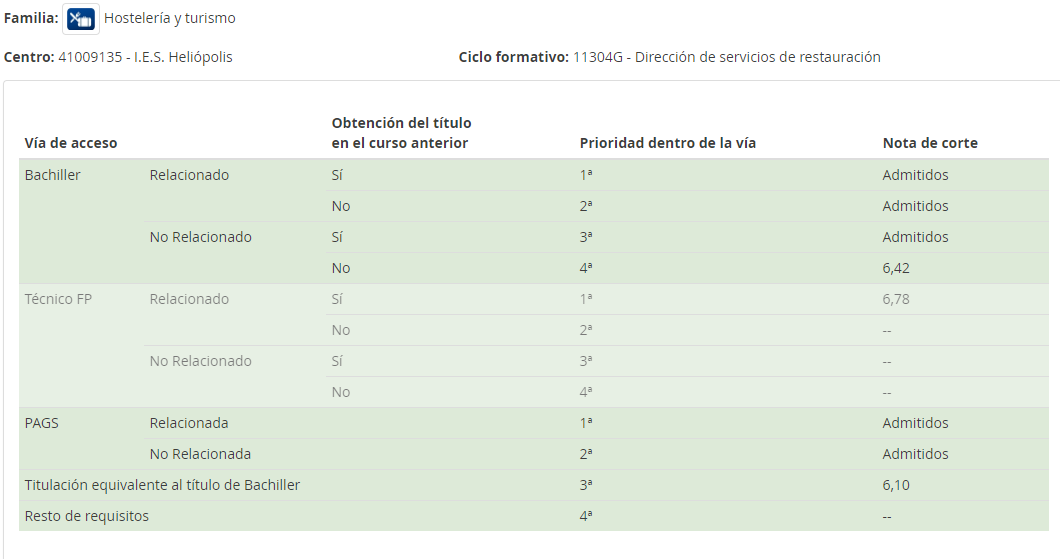 